	2010年6月2日，日内瓦尊敬的先生/女士，1	按照2010年2月2日的电信标准化局第88号通函，我谨在此通知您：参加第3研究组上次会议的76 个成员国已于2010年5月21日举行的全体会议上批准了现有ITU-T D.000建议书新的修正2草案、现有ITU-T D.156建议书新的修正1草案和现有ITU-T D.170建议书新的修正1草案案文。2	已批准的新的ITU-T建议书修正案的标题是：ITU-T D.000建议书修正2 – “汇集转接”的定义ITU-T D.156建议书修正1 – D.156建议书的实际实施工作ITU-T D.170建议书修正1 – 在没有具体协议的情况下，建议的月度账目查询的最低金额3	通过ITU-T网站可以在线查到有关的专利信息。4	ITU-T网站上将很快提供预出版的修正案案文。5	国际电联将尽快出版这些修正案案文。顺致敬意！ 电信标准化局主任马尔科姆•琼森电信标准化局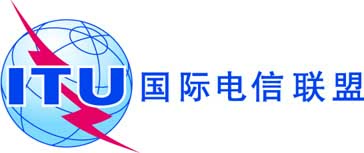 文号：电信标准化局第120号通函COM 3/RH - 致国际电联各成员国主管部门；电话：
传真：电子
邮件：
+41 22 730 5887
+41 22 730 5853tsbsg3@itu.int抄送：- ITU-T部门成员；- ITU-T 部门准成员；- 第3研究组正副主席；- 电信发展局主任；- 无线电通信局主任事由:批准现有ITU-T D.000建议书修正2草案、现有ITU-T D.156建议书新的修正1草案和现有ITU-T D.170建议书新的修正1草案